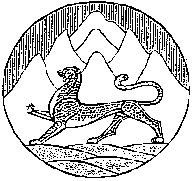 АДМИНИСТРАЦИЯ  МЕСТНОГО САМОУПРАВЛЕНИЯ МУНИЦИПАЛЬНОГО ОБРАЗОВАНИЯ ДИГОРСКИЙ РАЙОН, РЕСПУБЛИКИ СЕВЕРНАЯ ОСЕТИЯ-АЛАНИЯГЛАВА АДМИНИСТРАЦИИ  МЕСТНОГО САМОУПРАВЛЕНИЯ МУНИЦИПАЛЬНОГО ОБРАЗОВАНИЯ ДИГОРСКИЙ РАЙОНПОСТАНОВЛЕНИЕот «21» март 2017г.               № 53                                      г. ДигораО внесении изменений и дополнений в п. 7 и п.10 приложения к постановлению Главы администрации местного самоуправления муниципального образования Дигорский район от 30.11.2015г. № 371 « Об утверждении административного регламента « Присвоение адреса объекту капитального строительства, незавершенного строительства. Присвоение и упорядочение почтовых адресов объектам недвижимости на территории Дигорского района»На основании требований Протеста прокуратуры Дигорского района от 09.03.2017г. №7-126в-2017 Постановляю:1. Внести изменения и дополнения в п.7 и п.10 приложения к постановлению Главы администрации местного самоуправления муниципального образования Дигорский район от 30.11.2015г. №371 « Об утверждении административного регламента « Присвоение адреса объекту капитального строительства, незавершенного строительства. Присвоение и упорядочение почтовых адресов объектам недвижимости на территории Дигорского района» и изложить их в следующей редакции:- п.7  Постановление или Отказ в предоставлении муниципальной услуги должны быть приняты  не позднее чем через 18  календарных дней со дня регистрации заявления и соответствующих документов.Постановление  или Отказ  направляются Заявителю.Заявитель получает личную консультацию в режиме общей очереди,  или по телефону. Время ожидания заинтересованного лица для консультирования не превышает 30 минут. Время консультирования – до 20 минут.- п.10  Для получения муниципальной услуги Заявитель представляет:- заявление о присвоении адреса объекту недвижимости (Приложение №2);- копии учредительных документов (для юридических лиц);- копия паспорта (для физических лиц);- оформленная доверенность (в случае подачи заявки иным лицом);- правоустанавливающие и (или) правоудостоверяющие документы на объект (объекты) адресации;- кадастровые паспорта объектов недвижимости, следствием преобразования которых является образование одного и более объекта адресации (в случае преобразования объектов недвижимости с образованием одного и более новых объектов адресации);- разрешение на строительство объекта адресации (при присвоении адреса строящимся объектам адресации) и (или) разрешение на ввод объекта адресации в эксплуатацию.- схема расположения объекта адресации (в случае присвоения адреса объекту адресации, поставленному на кадастровый учет);- кадастровый паспорт объекта адресации (в случае присвоения адреса объекту адресации, поставленному на кадастровый учет);- решение органа местного самоуправления о переводе жилого помещения в нежилое помещение или нежилого помещения в жилое помещение (в случае присвоения помещению адреса, изменения и аннулирования такого адреса вследствие его перевода из жилого помещения в нежилое помещение или нежилого помещения в жилое помещение);- акт приемочной комиссии при переустройстве и (или) перепланировке помещения, приводящих к образованию одного и более новых объектов адресации (в случае преобразования объектов недвижимости (помещений) с образованием одного и более новых объектов адресации);- кадастровая выписка об объекте недвижимости, который снят с учета.- уведомление об отсутствии в государственном кадастре недвижимости запрашиваемых сведений по объекту адресации.2. Начальнику отдела электронных муниципальных услуг и информатизации администрации местного самоуправления муниципального образования Дигорский район (Годизов А.В.) опубликовать настоящее постановление на официальном сайте администрации местного самоуправления муниципального образования Дигорский район www.digora.ruГлава администрацииместного самоуправлениямуниципального образования	         Дигорский район                                                                            М.Дз.Кодзасов